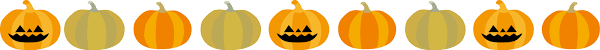 についてをにしよう！！～の「」をポイント～１．，のメリハリあるを！　２．でとをを！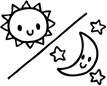 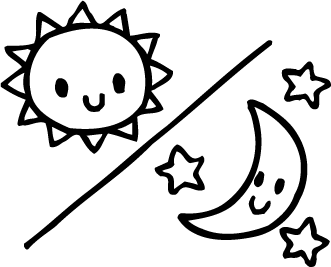 ３．いろいろなものをを！     ４．テレビやゲームは，を！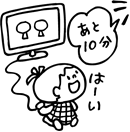 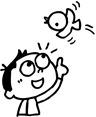 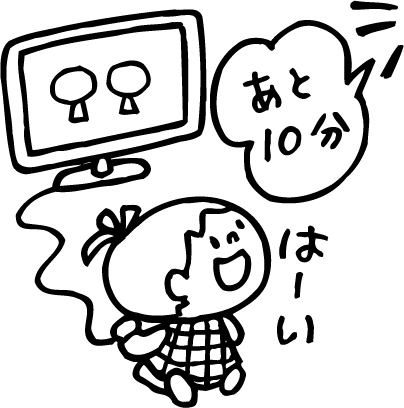 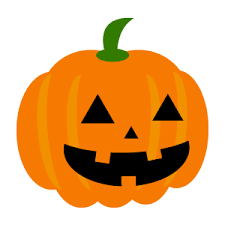 